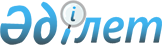 Көкшетау қалалық мәслихатының 2021 жылғы 28 желтоқсандағы № С-13/14 "2022-2024 жылдарға арналған Краснояр ауылдық округі және Станционный кентінің бюджеттері туралы" шешіміне өзгерістер енгізу туралыАқмола облысы Көкшетау қалалық мәслихатының 2022 жылғы 15 қыркүйектегі № С-21/2 шешімі
      Көкшетау қалалық мәслихаты ШЕШТІ:
      1. Көкшетау қалалық мәслихатының "2022-2024 жылдарға арналған Краснояр ауылдық округі және Станционный кентінің бюджеттері туралы" 2021 жылғы 28 желтоқсандағы № С-13/14 шешіміне келесі өзгерістер енгізілсін:
      1 тармақ жаңа редакцияда баяндалсын:
      "1. 2022–2024 жылдарға арналған Краснояр ауылдық округінің бюджеті тиісінше 1, 1-1 және 1-2 қосымшаларға сәйкес, оның ішінде 2022 жылға келесі көлемдерде бекітілсін:
      1) кірістер – 789 082,1 мың теңге, соның ішінде:
      салықтық түсімдер – 29 066,0 мың теңге;
      салықтық емес түсімдер – 950,0 мың теңге;
      негізгі капиталды сатудан түсетін түсімдер – 200,0 мың теңге;
      трансферттер түсімі – 758 866,1 мың теңге;
      2) шығындар – 799 232,9 мың теңге;
      3) қаржы активтерімен операциялар бойынша сальдо – 0 теңге, соның ішінде:
      қаржылық активтерін сатып алу – 0 теңге;
      4) бюджет тапшылығы (профициті) – -10 150,8 мың теңге;
      5) бюджет тапшылығын қаржыландыру (профицитін пайдалану) – 10 150,8 мың теңге.";
      2 тармақ жаңа редакцияда баяндалсын:
      "2. 2022–2024 жылдарға арналған Станционный кентінің бюджеті тиісінше 2, 2-1 және 2-2 қосымшаларға сәйкес, оның ішінде 2022 жылға келесі көлемдерде бекітілсін:
      1) кірістер – 88 868,7 мың теңге, соның ішінде:
      салықтық түсімдер – 4 820,0 мың теңге;
      салықтық емес түсімдер – 100,0 мың теңге;
      негізгі капиталды сатудан түсетін түсімдер – 20,0 мың теңге;
      трансферттер түсімі – 83 928,7 мың теңге;
      2) шығындар – 91 042,1 мың теңге;
      3) қаржы активтерімен операциялар бойынша сальдо – 0 теңге, соның ішінде:
      қаржылық активтерін сатып алу – 0 теңге;
      4) бюджет тапшылығы (профициті) – -2 173,4 мың теңге;
      5) бюджет тапшылығын қаржыландыру (профицитін пайдалану) – 2 173,4 мың теңге.";
      көрсетілген шешімнің 1, 2, 3 - қосымшалары, осы шешімнің 1, 2, 3 қосымшаларына сәйкес жаңа редакцияда жазылсын.
      2. Осы шешім 2022 жылғы 1 қаңтардан бастап қолданысқа енгізіледі. 2022 жылға арналған Краснояр ауылдық округінің бюджеті 2022 жылға арналған Станционный кентінің бюджеті 2022 жылға арналған кент, ауылдық округ бюджетіне жоғары тұрған бюджеттен ағымдағы нысаналы трансферттер
      мың теңге
					© 2012. Қазақстан Республикасы Әділет министрлігінің «Қазақстан Республикасының Заңнама және құқықтық ақпарат институты» ШЖҚ РМК
				
      Көкшетау қалалықмәслихатының хатшысы

Р.Калишев
Көкшетау қалалық мәслихатының
2022 жылғы 15 қыркүйектегі
№ C-21/2 шешіміне
1 қосымшаКөкшетау қалалық мәслихатының
2021 жылғы 28 желтоқсандағы
№ С-13/14 шешіміне
1 қосымша
Санаты
Санаты
Санаты
Санаты
Сома мың теңге
Сыныбы 
Сыныбы 
Сыныбы 
Сома мың теңге
Кіші сыныбы
Кіші сыныбы
Сома мың теңге
Атауы
Сома мың теңге
1
2
3
4
5
I. Кірістер
789082,1
1
Салықтық түсімдер
29066,0
01
Табыс салығы
1499,0
2
Жеке табыс салығы
1499,0
04
Меншiкке салынатын салықтар
27223,0
1
Мүлiкке салынатын салықтар
5100,0
4
Көлiк құралдарына салынатын салық
22073,0
5
Бірыңғай жер салығы
50,0
05
Тауарларға, жұмыстарға және қызметтерге салынатын iшкi салықтар
344,0
3
Табиғи және басқа ресурстарды пайдаланғаны үшiн түсетiн түсiмдер
200,0
4
Кәсiпкерлiк және кәсiби қызметтi жүргiзгенi үшiн алынатын алымдар
144,0
2
Салықтық емес түсiмдер
950,0
01
Мемлекеттік меншіктен түсетін кірістер
950,0
5
Мемлекет меншігіндегі мүлікті жалға беруден түсетін кірістер
950,0
3
Негізгі капиталды сатудан түсетін түсімдер
200,0
03
Жердi және материалдық емес активтердi сату
200,0
1
Жерді сату
200,0
4
Трансферттер түсімі
758866,1
02
Мемлекеттiк басқарудың жоғары тұрған органдарынан түсетiн трансферттер
758866,1
3
Аудандардың (облыстық маңызы бар қаланың) бюджетінен трансферттер
758866,1
Функционалдық топ
Функционалдық топ
Функционалдық топ
Функционалдық топ
Сома мың теңге
Бюджеттік бағдарламалардың әкімшісі
Бюджеттік бағдарламалардың әкімшісі
Бюджеттік бағдарламалардың әкімшісі
Сома мың теңге
Бағдарлама
Бағдарлама
Сома мың теңге
Атауы
Сома мың теңге
1
2
3
4
5
II. Шығындар
799232,9
01
Жалпы сипаттағы мемлекеттiк қызметтер 
83779,4
124
Аудандық маңызы бар қала, ауыл, кент, ауылдық округ әкімінің аппараты
83779,4
001
Аудандық маңызы бар қала, ауыл, кент, ауылдық округ әкімінің қызметін қамтамасыз ету жөніндегі қызметтер
81802,4
022
Мемлекеттік органның күрделі шығыстары
1977,0
07
Тұрғын үй-коммуналдық шаруашылық
87646,9
124
Аудандық маңызы бар қала, ауыл, кент, ауылдық округ әкімінің аппараты
87646,9
008
Елді мекендердегі көшелерді жарықтандыру
34536,3
009
Елді мекендердің санитариясын қамтамасыз ету
19628,0
011
Елді мекендерді абаттандыру мен көгалдандыру
16340,6
014
Елді мекендерді сумен жабдықтауды ұйымдастыру
17142,0
08
Мәдениет, спорт, туризм және ақпараттық кеңістiк
77120,0
124
Аудандық маңызы бар қала, ауыл, кент, ауылдық округ әкімінің аппараты
77120,0
006
Жергілікті деңгейде мәдени-демалыс жұмысын қолдау
77120,0
12
Көлiк және коммуникация
151146,0
124
Аудандық маңызы бар қала, ауыл, кент, ауылдық округ әкімінің аппараты
151146,0
013
Аудандық маңызы бар қалаларда, ауылдарда, кенттерде, ауылдық округтерде автомобиль жолдарының жұмыс істеуін қамтамасыз ету
151146,0
13
Басқалар
399540,6
124
Аудандық маңызы бар қала, ауыл, кент, ауылдық округ әкімінің аппараты
399540,6
040
Өңірлерді дамытудың 2025 жылға дейінгі мемлекеттік бағдарламасы шеңберінде өңірлерді экономикалық дамытуға жәрдемдесу бойынша шараларды іске асыруға ауылдық елді мекендерді жайластыруды шешуге арналған іс-шараларды іске асыру
8350,0
057
"Ауыл-Ел бесігі" жобасы шеңберінде ауылдық елді мекендердегі әлеуметтік және инженерлік инфрақұрылым бойынша іс-шараларды іске асыру
391190,6
III. Қаржы активтерімен операциялар бойынша сальдо
0,0
қаржы активтерін сатып алу
0,0
IV. Бюджет тапшылығы (профициті)
-10150,8
V. Бюджет тапшылығын қаржыландыру (профицитін пайдалану)
10150,8Көкшетау қалалық мәслихатының
2022 жылғы 15 қыркүйектегі
№ C-21/2 шешіміне
2 қосымшаКөкшетау қалалық мәслихатының
2021 жылғы 28 желтоқсандағы
№ С-13/14 шешіміне
2 қосымша
Санаты
Санаты
Санаты
Санаты
Сома мың теңге
Сыныбы 
Сыныбы 
Сыныбы 
Сома мың теңге
Кіші сыныбы
Кіші сыныбы
Сома мың теңге
Атауы
Сома мың теңге
1
2
3
4
5
I. Кірістер
88868,7
1
Салықтық түсімдер
4820,0
01
Табыс салығы
100,0
2
Жеке табыс салығы
100,0
04
Меншiкке салынатын салықтар
4710,0
1
Мүлiкке салынатын салықтар
600,0
3
Жер салығы
960,0
4
Көлiк құралдарына салынатын салық
3140,0
5
Бірыңғай жер салығы
10,0
05
Тауарларға, жұмыстарға және қызметтерге салынатын iшкi салықтар
10,0
3
Табиғи және басқа ресурстарды пайдаланғаны үшiн түсетiн түсiмдер
10,0
2
Салықтық емес түсiмдер
100,0
01
Мемлекеттік меншіктен түсетін кірістер
100,0
5
Мемлекет меншігіндегі мүлікті жалға беруден түсетін кірістер
100,0
3
Негізгі капиталды сатудан түсетін түсімдер
20,0
03
Жердi және материалдық емес активтердi сату
20,0
1
Жерді сату
10,0
2
Материалдық емес активтерді сату 
10,0
4
Трансферттер түсімі
83928,7
02
Мемлекеттiк басқарудың жоғары тұрған органдарынан түсетiн трансферттер
83928,7
3
Аудандардың (облыстық маңызы бар қаланың) бюджетінен трансферттер
83928,7
Функционалдық топ
Функционалдық топ
Функционалдық топ
Функционалдық топ
Сома мың теңге
Бюджеттік бағдарламалардың әкімшісі
Бюджеттік бағдарламалардың әкімшісі
Бюджеттік бағдарламалардың әкімшісі
Сома мың теңге
Бағдарлама
Бағдарлама
Сома мың теңге
Атауы
Сома мың теңге
1
2
3
4
5
II. Шығындар
91042,1
01
Жалпы сипаттағы мемлекеттiк қызметтер 
33305,4
124
Аудандық маңызы бар қала, ауыл, кент, ауылдық округ әкімінің аппараты
33305,4
001
Аудандық маңызы бар қала, ауыл, кент, ауылдық округ әкімінің қызметін қамтамасыз ету жөніндегі қызметтер
33305,4
07
Тұрғын үй-коммуналдық шаруашылық
32028,7
124
Аудандық маңызы бар қала, ауыл, кент, ауылдық округ әкімінің аппараты
32028,7
008
Елді мекендердегі көшелерді жарықтандыру
6254,0
009
Елді мекендердің санитариясын қамтамасыз ету
7233,7
011
Елді мекендерді абаттандыру мен көгалдандыру
18541,0
12
Көлiк және коммуникация
25708,0
124
Аудандық маңызы бар қала, ауыл, кент, ауылдық округ әкімінің аппараты
25708,0
013
Аудандық маңызы бар қалаларда, ауылдарда, кенттерде, ауылдық округтерде автомобиль жолдарының жұмыс істеуін қамтамасыз ету
25708,0
III. Қаржы активтерімен операциялар бойынша сальдо
0,0
қаржы активтерін сатып алу
0,0
IV. Бюджет тапшылығы (профициті)
-2173,4
V. Бюджет тапшылығын қаржыландыру (профицитін пайдалану)
2173,4Көкшетау қалалық мәслихатының
2022 жылғы 15 қыркүйектегі
№ C-21/2 шешіміне
3-қосымшаКөкшетау қалалық мәслихатының
2021 жылғы 28 желтоқсандағы
№ С-13/14 шешіміне
3-қосымша
№
Атауы
Сомасы
Барлығы
470 807,8
Краснояр ауылдық әкімі аппараты
457 652,1
1
Мемлекеттік мәдениет ұйымдарының және архив мекемелерінің басқарушы және негізгі персоналына мәдениет ұйымдарындағы және архив мекемелеріндегі ерекше еңбек жағдайлары үшін лауазымдық айлықақысына қосымша ақылар белгілеуге 
5 123,0
2
Азаматтық қызметшілердің жекелеген санаттарының, мемлекеттік бюджет қаражаты есебінен ұсталатын ұйымдар қызметкерлерінің, қазыналық кәсіпорындар қызметкерлерінің жалақысын көтеруге 
14 903,0
3
Краснояр ауылдық округі әкімінің аппаратын қамтамасыз ету 
14 310,9
4
Абаттандыру мен көгалдандыруға
4 882,6
5
Елді мекендердегі көшелерді жарықтандыруға
10 100,0
6
Елді мекендерді сумен жабдықтауды ұйымдастыру
17 142,0
7
"Ауыл-Ел бесігі" жобасы шеңберінде ауылдық елді мекендердегі әлеуметтік және инженерлік инфрақұрылым бойынша іс-шараларды іске асыруға
391 190,6
Станционный кенті әкімінің аппараты
13155,7
1
Азаматтық қызметшілердің жекелеген санаттарының, мемлекеттік бюджет қаражаты есебінен ұсталатын ұйымдар қызметкерлерінің, қазыналық кәсіпорындар қызметкерлерінің жалақысын көтеруге 
1 011,0
2
Станционный кенті әкімінің аппаратын қамтамасыз етуге 
642,0
3
Елді мекендердің санитариясын қамтамасыз етуге
2319,7
4
Абаттандыру мен көгалдандыруға
9183,0